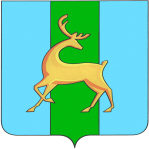 Муниципальное казенное учреждение «Управление образования»администрации муниципального образованиягородской округ «Смирныховский» Сахалинской областиПРИКАЗ25.06.2019                                                                                                             № 114О проведении муниципального конкурса «В сердце нашем победа живет»         Во исполнение решения круглого стола «О задачах по совершенствованию патриотического воспитания населения» от 26.07.2018 (письмо депутата Сахалинской областной Думы от 13.02.2019г. АБ-28),ПРИКАЗЫВАЮ:	1.Утвердить положение о проведении ежегодного муниципального конкурса сочинений «В сердце нашем победа живет» (приложение № 1).2. Провести в период с 01.09.2019 по 10.09.2019 ежегодный муниципальный конкурс сочинений среди обучающихся образовательных организаций.3.Утвердить состав жюри:Председатель жюриКарпукова Ирина Сергеевна, заместитель Главы муниципального образования городской округ «Смирныховский»;Члены жюри:Пушкель Галина Федоровна, директор МБОУ СОШ пгт. Смирных;Левинчина Ирина Алексеевна, учитель русского языка и литературы МБОУ СОШ с. Буюклы;Власенко Ольга Николаевна, заместитель директора по УВР МБОУ СОШ с. Победино;Пушилина Светлана Анатольевна, старший методист методического кабинета управления образования.4. Контроль за исполнение настоящего приказа возложить на С.А. Пушилину, старшего методиста методического кабинета управления образования.Начальник управления образования:                                                       Л.Н. ЯкименкоПриложение № 1п приказу начальника управления образованияот 25.06.2019 № 114ПОЛОЖЕНИЕо ежегодном муниципальном конкурсе сочинений «В сердце нашем победа живет», посвященном Дню окончания Второй мировой войны1. ОБЩЕЕ ПОЛОЖЕНИЕ1.1. Настоящее положение о ежегодном муниципальном конкурсе сочинений «В сердце нашем победа живет», посвященном Дню окончания Второй мировой войны (далее – Положение, Конкурс) регламентирует статус, порядок и сроки проведения Конкурса, требования к участникам и конкурсным работам, условия подведения итогов Конкурса.Организатором Конкурса является Управление образования муниципального образования городской округ «Смирныховский» (далее - МО ГО «Смирныховский»).ЦЕЛИ И ЗАДАЧИ КОНКУРСА 2.1. Цель Конкурса:развитие интереса к истории Отечества, воспитание у школьников патриотических чувств, увековечивание памяти предков, павших за свободу и независимость Родины.  2.2. Задачи Конкурса:привлечь молодое поколение к познанию бессмертного подвига советского народа во Второй мировой войне;развить поисковую деятельность обучающихся по истории Второй мировой войны, истории родного края;развить творческие способности обучающихся.3. УЧАСТНИКИ КОНКУРСА      3.1. Конкурс проводится среди учащихся 5-11 классов образовательных организаций.4. ТРЕБОВАНИЯ К КОНКУРСНЫМ РАБОТАМ На Конкурс принимаются только произведения собственного сочинения на русском языке, отвечающие заявленной тематике; Объем работы - 1 печатный лист формата А4. Жанр сочинения: сочинение-рассуждение, сочинение-исследование, эссе, очерк, рассказ, интервью, стихотворение и др. Количество работ, представляемых одним участником, -1 работа; Сочинения не рецензируются и не возвращаются.ОРГАНИЗАЦИЯ И ПОРЯДОК ПРОВЕДЕНИЯ КОНКУРСА5.1. Конкурс проводится в один этап: муниципальный - с 01.09.2019 по 10.09.2019 в рамках декады патриотического воспитания, посвященной годовщине освобождения Южного Сахалина и Курильских островов от японских милитаристов.5.2.  Подготовку и проведение Конкурса осуществляет оргкомитет. Оргкомитет является исполнительным органом и несет ответственность за организацию и проведение Конкурса, осуществляет мероприятия по проведению Конкурса и подведению итогов. Состав оргкомитета Конкурса формируется из числа работников методического кабинета Управления образования. Оргкомитет:- организует экспертизу работ, представленных на Конкурс;- утверждает состав и порядок работы жюри;- обеспечивает работу жюри;- организует церемонию награждения.5.3. Состав жюри формируется из числа учителей русского языка и литературы общеобразовательных учреждений. Жюри:- оценивает работы, предоставленные на Конкурс;- выносит решение о награждении и поощрении победителей в соответствии с   разработанными критериями:а) соответствие сочинения тематическому направлению Конкурса, содержание и формулировка темы сочинения – 0 - 5 баллов;б) соблюдение в сочинении характеристик выбранного жанра – 0 - 5 баллов;в) целостность, логичность и соразмерность композиции сочинения – 0 - 5 баллов;г) выражение в сочинении авторской позиции – 0 - 5 баллов;д) своеобразие и речевое оформление сочинения – 0 - 5 баллов;е) грамотность сочинения – 0 - 5 баллов.ПОДВЕДЕНИЕ ИТОГОВ КОНКУРСАПодведение итогов Конкурса и награждение в период с 16.09.2019 по 20.09.2019; Победители и призеры награждаются дипломами;Участники Конкурса получают сертификаты.